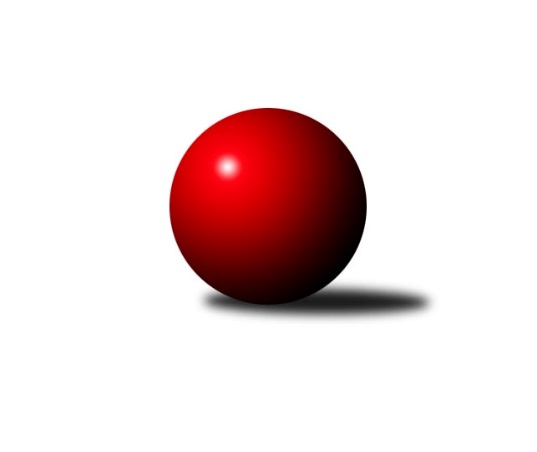 Č.2Ročník 2019/2020	24.5.2024 Mistrovství Prahy 3 2019/2020Statistika 2. kolaTabulka družstev:		družstvo	záp	výh	rem	proh	skore	sety	průměr	body	plné	dorážka	chyby	1.	TJ Astra Zahradní Město B	2	2	0	0	12.0 : 4.0 	(15.5 : 8.5)	2347	4	1675	672	60	2.	KK Dopravní podniky Praha A	2	2	0	0	11.0 : 5.0 	(15.0 : 9.0)	2391	4	1679	712	52.5	3.	TJ Praga Praha B	2	2	0	0	10.0 : 6.0 	(13.0 : 11.0)	2391	4	1692	699	67	4.	SK Rapid Praha A	2	2	0	0	10.0 : 6.0 	(11.0 : 13.0)	2342	4	1670	672	69.5	5.	VSK ČVUT Praha B	2	1	1	0	12.0 : 4.0 	(15.0 : 9.0)	2577	3	1749	828	34.5	6.	AC Sparta B	2	1	0	1	11.0 : 5.0 	(15.0 : 9.0)	2459	2	1747	712	65	7.	KK Slavia Praha D	2	1	0	1	9.0 : 7.0 	(14.0 : 10.0)	2357	2	1662	695	64.5	8.	SK Meteor Praha D	2	1	0	1	6.0 : 10.0 	(9.0 : 15.0)	2338	2	1706	632	59.5	9.	KK Dopravní podniky Praha B	2	0	1	1	7.0 : 9.0 	(14.0 : 10.0)	2480	1	1744	736	68.5	10.	TJ ZENTIVA Praha	1	0	0	1	3.0 : 5.0 	(7.0 : 5.0)	2109	0	1578	531	103	11.	KK Konstruktiva Praha E	1	0	0	1	3.0 : 5.0 	(5.0 : 7.0)	2376	0	1694	682	56	12.	TJ Sokol Praha-Vršovice C	2	0	0	2	4.0 : 12.0 	(8.5 : 15.5)	2257	0	1632	626	67.5	13.	Sokol Kobylisy D	2	0	0	2	4.0 : 12.0 	(8.0 : 16.0)	2213	0	1586	628	71.5	14.	SK Žižkov Praha D	2	0	0	2	2.0 : 14.0 	(6.0 : 18.0)	2265	0	1632	633	78.5Tabulka doma:		družstvo	záp	výh	rem	proh	skore	sety	průměr	body	maximum	minimum	1.	VSK ČVUT Praha B	1	1	0	0	8.0 : 0.0 	(11.0 : 1.0)	2659	2	2659	2659	2.	AC Sparta B	1	1	0	0	8.0 : 0.0 	(10.0 : 2.0)	2513	2	2513	2513	3.	TJ Astra Zahradní Město B	1	1	0	0	6.0 : 2.0 	(8.0 : 4.0)	2362	2	2362	2362	4.	SK Meteor Praha D	1	1	0	0	6.0 : 2.0 	(8.0 : 4.0)	2337	2	2337	2337	5.	KK Dopravní podniky Praha A	1	1	0	0	5.0 : 3.0 	(7.0 : 5.0)	2468	2	2468	2468	6.	SK Rapid Praha A	1	1	0	0	5.0 : 3.0 	(6.0 : 6.0)	2567	2	2567	2567	7.	TJ Praga Praha B	1	1	0	0	5.0 : 3.0 	(6.0 : 6.0)	2373	2	2373	2373	8.	KK Dopravní podniky Praha B	1	0	1	0	4.0 : 4.0 	(8.0 : 4.0)	2476	1	2476	2476	9.	KK Slavia Praha D	0	0	0	0	0.0 : 0.0 	(0.0 : 0.0)	0	0	0	0	10.	TJ ZENTIVA Praha	1	0	0	1	3.0 : 5.0 	(7.0 : 5.0)	2109	0	2109	2109	11.	KK Konstruktiva Praha E	1	0	0	1	3.0 : 5.0 	(5.0 : 7.0)	2376	0	2376	2376	12.	TJ Sokol Praha-Vršovice C	1	0	0	1	2.0 : 6.0 	(4.5 : 7.5)	2237	0	2237	2237	13.	SK Žižkov Praha D	1	0	0	1	2.0 : 6.0 	(4.0 : 8.0)	2361	0	2361	2361	14.	Sokol Kobylisy D	1	0	0	1	2.0 : 6.0 	(4.0 : 8.0)	2202	0	2202	2202Tabulka venku:		družstvo	záp	výh	rem	proh	skore	sety	průměr	body	maximum	minimum	1.	KK Dopravní podniky Praha A	1	1	0	0	6.0 : 2.0 	(8.0 : 4.0)	2313	2	2313	2313	2.	TJ Astra Zahradní Město B	1	1	0	0	6.0 : 2.0 	(7.5 : 4.5)	2331	2	2331	2331	3.	TJ Praga Praha B	1	1	0	0	5.0 : 3.0 	(7.0 : 5.0)	2409	2	2409	2409	4.	SK Rapid Praha A	1	1	0	0	5.0 : 3.0 	(5.0 : 7.0)	2116	2	2116	2116	5.	KK Slavia Praha D	2	1	0	1	9.0 : 7.0 	(14.0 : 10.0)	2357	2	2451	2263	6.	VSK ČVUT Praha B	1	0	1	0	4.0 : 4.0 	(4.0 : 8.0)	2494	1	2494	2494	7.	KK Konstruktiva Praha E	0	0	0	0	0.0 : 0.0 	(0.0 : 0.0)	0	0	0	0	8.	TJ ZENTIVA Praha	0	0	0	0	0.0 : 0.0 	(0.0 : 0.0)	0	0	0	0	9.	KK Dopravní podniky Praha B	1	0	0	1	3.0 : 5.0 	(6.0 : 6.0)	2484	0	2484	2484	10.	AC Sparta B	1	0	0	1	3.0 : 5.0 	(5.0 : 7.0)	2404	0	2404	2404	11.	TJ Sokol Praha-Vršovice C	1	0	0	1	2.0 : 6.0 	(4.0 : 8.0)	2277	0	2277	2277	12.	Sokol Kobylisy D	1	0	0	1	2.0 : 6.0 	(4.0 : 8.0)	2224	0	2224	2224	13.	SK Žižkov Praha D	1	0	0	1	0.0 : 8.0 	(2.0 : 10.0)	2168	0	2168	2168	14.	SK Meteor Praha D	1	0	0	1	0.0 : 8.0 	(1.0 : 11.0)	2339	0	2339	2339Tabulka podzimní části:		družstvo	záp	výh	rem	proh	skore	sety	průměr	body	doma	venku	1.	TJ Astra Zahradní Město B	2	2	0	0	12.0 : 4.0 	(15.5 : 8.5)	2347	4 	1 	0 	0 	1 	0 	0	2.	KK Dopravní podniky Praha A	2	2	0	0	11.0 : 5.0 	(15.0 : 9.0)	2391	4 	1 	0 	0 	1 	0 	0	3.	TJ Praga Praha B	2	2	0	0	10.0 : 6.0 	(13.0 : 11.0)	2391	4 	1 	0 	0 	1 	0 	0	4.	SK Rapid Praha A	2	2	0	0	10.0 : 6.0 	(11.0 : 13.0)	2342	4 	1 	0 	0 	1 	0 	0	5.	VSK ČVUT Praha B	2	1	1	0	12.0 : 4.0 	(15.0 : 9.0)	2577	3 	1 	0 	0 	0 	1 	0	6.	AC Sparta B	2	1	0	1	11.0 : 5.0 	(15.0 : 9.0)	2459	2 	1 	0 	0 	0 	0 	1	7.	KK Slavia Praha D	2	1	0	1	9.0 : 7.0 	(14.0 : 10.0)	2357	2 	0 	0 	0 	1 	0 	1	8.	SK Meteor Praha D	2	1	0	1	6.0 : 10.0 	(9.0 : 15.0)	2338	2 	1 	0 	0 	0 	0 	1	9.	KK Dopravní podniky Praha B	2	0	1	1	7.0 : 9.0 	(14.0 : 10.0)	2480	1 	0 	1 	0 	0 	0 	1	10.	TJ ZENTIVA Praha	1	0	0	1	3.0 : 5.0 	(7.0 : 5.0)	2109	0 	0 	0 	1 	0 	0 	0	11.	KK Konstruktiva Praha E	1	0	0	1	3.0 : 5.0 	(5.0 : 7.0)	2376	0 	0 	0 	1 	0 	0 	0	12.	TJ Sokol Praha-Vršovice C	2	0	0	2	4.0 : 12.0 	(8.5 : 15.5)	2257	0 	0 	0 	1 	0 	0 	1	13.	Sokol Kobylisy D	2	0	0	2	4.0 : 12.0 	(8.0 : 16.0)	2213	0 	0 	0 	1 	0 	0 	1	14.	SK Žižkov Praha D	2	0	0	2	2.0 : 14.0 	(6.0 : 18.0)	2265	0 	0 	0 	1 	0 	0 	1Tabulka jarní části:		družstvo	záp	výh	rem	proh	skore	sety	průměr	body	doma	venku	1.	TJ ZENTIVA Praha	0	0	0	0	0.0 : 0.0 	(0.0 : 0.0)	0	0 	0 	0 	0 	0 	0 	0 	2.	SK Žižkov Praha D	0	0	0	0	0.0 : 0.0 	(0.0 : 0.0)	0	0 	0 	0 	0 	0 	0 	0 	3.	TJ Astra Zahradní Město B	0	0	0	0	0.0 : 0.0 	(0.0 : 0.0)	0	0 	0 	0 	0 	0 	0 	0 	4.	AC Sparta B	0	0	0	0	0.0 : 0.0 	(0.0 : 0.0)	0	0 	0 	0 	0 	0 	0 	0 	5.	Sokol Kobylisy D	0	0	0	0	0.0 : 0.0 	(0.0 : 0.0)	0	0 	0 	0 	0 	0 	0 	0 	6.	VSK ČVUT Praha B	0	0	0	0	0.0 : 0.0 	(0.0 : 0.0)	0	0 	0 	0 	0 	0 	0 	0 	7.	KK Slavia Praha D	0	0	0	0	0.0 : 0.0 	(0.0 : 0.0)	0	0 	0 	0 	0 	0 	0 	0 	8.	KK Dopravní podniky Praha A	0	0	0	0	0.0 : 0.0 	(0.0 : 0.0)	0	0 	0 	0 	0 	0 	0 	0 	9.	KK Dopravní podniky Praha B	0	0	0	0	0.0 : 0.0 	(0.0 : 0.0)	0	0 	0 	0 	0 	0 	0 	0 	10.	SK Rapid Praha A	0	0	0	0	0.0 : 0.0 	(0.0 : 0.0)	0	0 	0 	0 	0 	0 	0 	0 	11.	TJ Sokol Praha-Vršovice C	0	0	0	0	0.0 : 0.0 	(0.0 : 0.0)	0	0 	0 	0 	0 	0 	0 	0 	12.	TJ Praga Praha B	0	0	0	0	0.0 : 0.0 	(0.0 : 0.0)	0	0 	0 	0 	0 	0 	0 	0 	13.	KK Konstruktiva Praha E	0	0	0	0	0.0 : 0.0 	(0.0 : 0.0)	0	0 	0 	0 	0 	0 	0 	0 	14.	SK Meteor Praha D	0	0	0	0	0.0 : 0.0 	(0.0 : 0.0)	0	0 	0 	0 	0 	0 	0 	0 Zisk bodů pro družstvo:		jméno hráče	družstvo	body	zápasy	v %	dílčí body	sety	v %	1.	Vojtěch Kostelecký 	TJ Astra Zahradní Město B 	2	/	2	(100%)	4	/	4	(100%)	2.	Miroslav Bohuslav 	Sokol Kobylisy D 	2	/	2	(100%)	4	/	4	(100%)	3.	Jan Novák 	KK Dopravní podniky Praha A 	2	/	2	(100%)	4	/	4	(100%)	4.	Karel Hnátek st.	KK Dopravní podniky Praha A 	2	/	2	(100%)	4	/	4	(100%)	5.	Jiří Neumajer 	AC Sparta B 	2	/	2	(100%)	3	/	4	(75%)	6.	Martin Kočí 	VSK ČVUT Praha B 	2	/	2	(100%)	3	/	4	(75%)	7.	Jan Vácha 	AC Sparta B 	2	/	2	(100%)	3	/	4	(75%)	8.	Petr Kšír 	TJ Praga Praha B 	2	/	2	(100%)	3	/	4	(75%)	9.	David Knoll 	VSK ČVUT Praha B 	2	/	2	(100%)	3	/	4	(75%)	10.	Miroslav Tomeš 	KK Dopravní podniky Praha A 	2	/	2	(100%)	3	/	4	(75%)	11.	Kamila Svobodová 	AC Sparta B 	2	/	2	(100%)	3	/	4	(75%)	12.	Radovan Šimůnek 	TJ Astra Zahradní Město B 	2	/	2	(100%)	3	/	4	(75%)	13.	Karel Myšák 	KK Slavia Praha D 	2	/	2	(100%)	3	/	4	(75%)	14.	Jindřich Málek 	KK Dopravní podniky Praha B 	2	/	2	(100%)	3	/	4	(75%)	15.	Vít Kluganost 	TJ Praga Praha B 	2	/	2	(100%)	2	/	4	(50%)	16.	Karel Bernat 	KK Slavia Praha D 	2	/	2	(100%)	2	/	4	(50%)	17.	Petr Valta 	SK Rapid Praha A 	2	/	2	(100%)	2	/	4	(50%)	18.	Petr Peřina 	TJ Astra Zahradní Město B 	1	/	1	(100%)	2	/	2	(100%)	19.	Jakub Jetmar 	TJ Astra Zahradní Město B 	1	/	1	(100%)	2	/	2	(100%)	20.	Karel Wolf 	TJ Sokol Praha-Vršovice C 	1	/	1	(100%)	2	/	2	(100%)	21.	Martin Podhola 	SK Rapid Praha A 	1	/	1	(100%)	2	/	2	(100%)	22.	Josef Pokorný 	SK Rapid Praha A 	1	/	1	(100%)	2	/	2	(100%)	23.	Eliška Fialová 	TJ ZENTIVA Praha  	1	/	1	(100%)	2	/	2	(100%)	24.	Věra Štefanová 	TJ ZENTIVA Praha  	1	/	1	(100%)	2	/	2	(100%)	25.	Josef Kašpar 	TJ Praga Praha B 	1	/	1	(100%)	2	/	2	(100%)	26.	Bohumír Musil 	KK Konstruktiva Praha E 	1	/	1	(100%)	2	/	2	(100%)	27.	Jaroslav Michálek 	KK Dopravní podniky Praha B 	1	/	1	(100%)	2	/	2	(100%)	28.	Jiří Vilímovský 	TJ Sokol Praha-Vršovice C 	1	/	1	(100%)	1.5	/	2	(75%)	29.	František Vondráček 	KK Konstruktiva Praha E 	1	/	1	(100%)	1	/	2	(50%)	30.	Jaroslav Bělohlávek 	TJ Sokol Praha-Vršovice C 	1	/	1	(100%)	1	/	2	(50%)	31.	Lenka Krausová 	TJ ZENTIVA Praha  	1	/	1	(100%)	1	/	2	(50%)	32.	Zbyněk Lébl 	KK Konstruktiva Praha E 	1	/	1	(100%)	1	/	2	(50%)	33.	Ondřej Maňour 	TJ Praga Praha B 	1	/	2	(50%)	3	/	4	(75%)	34.	Zdeněk Novák 	KK Slavia Praha D 	1	/	2	(50%)	3	/	4	(75%)	35.	Luboš Kocmich 	VSK ČVUT Praha B 	1	/	2	(50%)	3	/	4	(75%)	36.	Jan Václavík 	KK Slavia Praha D 	1	/	2	(50%)	3	/	4	(75%)	37.	Josef Málek 	KK Dopravní podniky Praha B 	1	/	2	(50%)	3	/	4	(75%)	38.	Vít Fikejzl 	AC Sparta B 	1	/	2	(50%)	3	/	4	(75%)	39.	Tomáš Kudweis 	TJ Astra Zahradní Město B 	1	/	2	(50%)	2.5	/	4	(63%)	40.	Jana Cermanová 	Sokol Kobylisy D 	1	/	2	(50%)	2	/	4	(50%)	41.	Jan Rabenseifner 	KK Slavia Praha D 	1	/	2	(50%)	2	/	4	(50%)	42.	Jindřich Habada 	KK Dopravní podniky Praha A 	1	/	2	(50%)	2	/	4	(50%)	43.	Miroslav Viktorin 	AC Sparta B 	1	/	2	(50%)	2	/	4	(50%)	44.	Marek Sedlák 	TJ Astra Zahradní Město B 	1	/	2	(50%)	2	/	4	(50%)	45.	František Stibor 	Sokol Kobylisy D 	1	/	2	(50%)	2	/	4	(50%)	46.	Martin Tožička 	SK Žižkov Praha D 	1	/	2	(50%)	2	/	4	(50%)	47.	Jiří Novotný 	SK Meteor Praha D 	1	/	2	(50%)	2	/	4	(50%)	48.	Jaroslav Novák 	SK Meteor Praha D 	1	/	2	(50%)	2	/	4	(50%)	49.	Jiří Škoda 	VSK ČVUT Praha B 	1	/	2	(50%)	2	/	4	(50%)	50.	František Pudil 	SK Rapid Praha A 	1	/	2	(50%)	2	/	4	(50%)	51.	Jiří Tencar 	VSK ČVUT Praha B 	1	/	2	(50%)	2	/	4	(50%)	52.	Jan Petráček 	SK Meteor Praha D 	1	/	2	(50%)	2	/	4	(50%)	53.	Antonín Tůma 	SK Rapid Praha A 	1	/	2	(50%)	2	/	4	(50%)	54.	Miroslav Málek 	KK Dopravní podniky Praha B 	1	/	2	(50%)	2	/	4	(50%)	55.	Jiří Svozílek 	KK Dopravní podniky Praha B 	1	/	2	(50%)	2	/	4	(50%)	56.	Richard Glas 	VSK ČVUT Praha B 	1	/	2	(50%)	2	/	4	(50%)	57.	Zdeněk Cepl 	AC Sparta B 	1	/	2	(50%)	1	/	4	(25%)	58.	Petra Švarcová 	KK Dopravní podniky Praha B 	1	/	2	(50%)	1	/	4	(25%)	59.	Jiří Štoček 	SK Žižkov Praha D 	1	/	2	(50%)	1	/	4	(25%)	60.	Karel Svitavský 	TJ Sokol Praha-Vršovice C 	1	/	2	(50%)	1	/	4	(25%)	61.	Zdeněk Míka 	SK Meteor Praha D 	1	/	2	(50%)	1	/	4	(25%)	62.	Jiřina Beranová 	KK Konstruktiva Praha E 	0	/	1	(0%)	1	/	2	(50%)	63.	Petr Štěrba 	SK Žižkov Praha D 	0	/	1	(0%)	1	/	2	(50%)	64.	Ladislav Holeček 	TJ ZENTIVA Praha  	0	/	1	(0%)	1	/	2	(50%)	65.	Jana Valentová 	TJ ZENTIVA Praha  	0	/	1	(0%)	1	/	2	(50%)	66.	Milan Švarc 	KK Dopravní podniky Praha B 	0	/	1	(0%)	1	/	2	(50%)	67.	Lukáš Jirsa 	TJ Praga Praha B 	0	/	1	(0%)	1	/	2	(50%)	68.	Lukáš Pelánek 	TJ Sokol Praha-Vršovice C 	0	/	1	(0%)	1	/	2	(50%)	69.	Milan Perman 	KK Konstruktiva Praha E 	0	/	1	(0%)	0	/	2	(0%)	70.	Stanislava Švindlová 	KK Konstruktiva Praha E 	0	/	1	(0%)	0	/	2	(0%)	71.	Martin Kovář 	TJ Praga Praha B 	0	/	1	(0%)	0	/	2	(0%)	72.	Lenka Špačková 	SK Žižkov Praha D 	0	/	1	(0%)	0	/	2	(0%)	73.	Miloslav Kellner 	TJ ZENTIVA Praha  	0	/	1	(0%)	0	/	2	(0%)	74.	Jiří Bílka 	Sokol Kobylisy D 	0	/	1	(0%)	0	/	2	(0%)	75.	Kryštof Maňour 	TJ Praga Praha B 	0	/	2	(0%)	2	/	4	(50%)	76.	Lubomír Čech 	SK Žižkov Praha D 	0	/	2	(0%)	2	/	4	(50%)	77.	Vladimír Kněžek 	KK Slavia Praha D 	0	/	2	(0%)	1	/	4	(25%)	78.	Jana Myšičková 	TJ Sokol Praha-Vršovice C 	0	/	2	(0%)	1	/	4	(25%)	79.	Karel Mašek 	SK Meteor Praha D 	0	/	2	(0%)	1	/	4	(25%)	80.	Jiří Svoboda 	SK Meteor Praha D 	0	/	2	(0%)	1	/	4	(25%)	81.	Jiří Hofman 	SK Rapid Praha A 	0	/	2	(0%)	1	/	4	(25%)	82.	Jaroslav Vondrák 	KK Dopravní podniky Praha A 	0	/	2	(0%)	1	/	4	(25%)	83.	Vladimír Strnad 	TJ Sokol Praha-Vršovice C 	0	/	2	(0%)	1	/	4	(25%)	84.	Martin Štochl 	KK Dopravní podniky Praha A 	0	/	2	(0%)	1	/	4	(25%)	85.	Vojtěch Roubal 	SK Rapid Praha A 	0	/	2	(0%)	0	/	4	(0%)	86.	Lucie Hlavatá 	TJ Astra Zahradní Město B 	0	/	2	(0%)	0	/	4	(0%)	87.	Václav Žďárek 	SK Žižkov Praha D 	0	/	2	(0%)	0	/	4	(0%)	88.	Jaromír Deák 	Sokol Kobylisy D 	0	/	2	(0%)	0	/	4	(0%)	89.	Markéta Březinová 	Sokol Kobylisy D 	0	/	2	(0%)	0	/	4	(0%)	90.	František Brodil 	SK Žižkov Praha D 	0	/	2	(0%)	0	/	4	(0%)	91.	Ivo Vávra 	TJ Sokol Praha-Vršovice C 	0	/	2	(0%)	0	/	4	(0%)Průměry na kuželnách:		kuželna	průměr	plné	dorážka	chyby	výkon na hráče	1.	SK Žižkov Praha, 3-4	2485	1725	759	56.0	(414.2)	2.	SK Žižkov Praha, 1-2	2436	1738	698	64.5	(406.0)	3.	SK Žižkov Praha, 1-4	2406	1692	714	66.0	(401.0)	4.	KK Konstruktiva Praha, 1-4	2340	1675	665	71.5	(390.1)	5.	KK Konstruktiva Praha, 5-6	2321	1676	645	78.0	(386.9)	6.	Karlov, 1-2	2318	1661	656	68.5	(386.3)	7.	Meteor, 1-2	2307	1675	631	54.5	(384.5)	8.	Zahr. Město, 1-2	2293	1652	640	72.5	(382.2)	9.	Kobylisy, 1-2	2257	1584	673	51.5	(376.3)	10.	Vršovice, 1-2	2198	1597	601	83.3	(366.4)Nejlepší výkony na kuželnách:SK Žižkov Praha, 3-4VSK ČVUT Praha B	2494	1. kolo	Jiří Svozílek 	KK Dopravní podniky Praha B	446	1. koloKK Dopravní podniky Praha B	2476	1. kolo	Martin Kočí 	VSK ČVUT Praha B	439	1. kolo		. kolo	Richard Glas 	VSK ČVUT Praha B	435	1. kolo		. kolo	Petra Švarcová 	KK Dopravní podniky Praha B	430	1. kolo		. kolo	Josef Málek 	KK Dopravní podniky Praha B	422	1. kolo		. kolo	Luboš Kocmich 	VSK ČVUT Praha B	416	1. kolo		. kolo	Jindřich Málek 	KK Dopravní podniky Praha B	414	1. kolo		. kolo	David Knoll 	VSK ČVUT Praha B	413	1. kolo		. kolo	Jiří Tencar 	VSK ČVUT Praha B	408	1. kolo		. kolo	Jiří Škoda 	VSK ČVUT Praha B	383	1. koloSK Žižkov Praha, 1-2VSK ČVUT Praha B	2659	2. kolo	David Knoll 	VSK ČVUT Praha B	483	2. koloSK Rapid Praha A	2567	2. kolo	Martin Kočí 	VSK ČVUT Praha B	477	2. koloKK Dopravní podniky Praha B	2484	2. kolo	Luboš Kocmich 	VSK ČVUT Praha B	463	2. koloKK Dopravní podniky Praha A	2468	1. kolo	Josef Pokorný 	SK Rapid Praha A	448	2. koloAC Sparta B	2404	1. kolo	Jindřich Málek 	KK Dopravní podniky Praha B	447	2. koloSK Meteor Praha D	2339	2. kolo	Petr Valta 	SK Rapid Praha A	445	2. kolo		. kolo	Jiří Neumajer 	AC Sparta B	440	1. kolo		. kolo	Antonín Tůma 	SK Rapid Praha A	438	2. kolo		. kolo	Karel Hnátek st.	KK Dopravní podniky Praha A	435	1. kolo		. kolo	Jan Novák 	KK Dopravní podniky Praha A	435	1. koloSK Žižkov Praha, 1-4KK Slavia Praha D	2451	1. kolo	Jiří Štoček 	SK Žižkov Praha D	456	1. koloSK Žižkov Praha D	2361	1. kolo	Jan Václavík 	KK Slavia Praha D	449	1. kolo		. kolo	Zdeněk Novák 	KK Slavia Praha D	437	1. kolo		. kolo	Karel Myšák 	KK Slavia Praha D	413	1. kolo		. kolo	Jan Rabenseifner 	KK Slavia Praha D	407	1. kolo		. kolo	Petr Štěrba 	SK Žižkov Praha D	405	1. kolo		. kolo	Karel Bernat 	KK Slavia Praha D	396	1. kolo		. kolo	František Brodil 	SK Žižkov Praha D	391	1. kolo		. kolo	Lubomír Čech 	SK Žižkov Praha D	390	1. kolo		. kolo	Martin Tožička 	SK Žižkov Praha D	372	1. koloKK Konstruktiva Praha, 1-4AC Sparta B	2513	2. kolo	Vít Fikejzl 	AC Sparta B	438	2. koloSK Žižkov Praha D	2168	2. kolo	Miroslav Viktorin 	AC Sparta B	438	2. kolo		. kolo	Kamila Svobodová 	AC Sparta B	429	2. kolo		. kolo	Zdeněk Cepl 	AC Sparta B	420	2. kolo		. kolo	Jan Vácha 	AC Sparta B	412	2. kolo		. kolo	Jiří Štoček 	SK Žižkov Praha D	385	2. kolo		. kolo	Jiří Neumajer 	AC Sparta B	376	2. kolo		. kolo	Martin Tožička 	SK Žižkov Praha D	365	2. kolo		. kolo	Lenka Špačková 	SK Žižkov Praha D	363	2. kolo		. kolo	Lubomír Čech 	SK Žižkov Praha D	362	2. koloKK Konstruktiva Praha, 5-6TJ Praga Praha B	2409	1. kolo	Josef Kašpar 	TJ Praga Praha B	461	1. koloKK Konstruktiva Praha E	2376	1. kolo	Bohumír Musil 	KK Konstruktiva Praha E	457	2. koloKK Konstruktiva Praha E	2370	2. kolo	Bohumír Musil 	KK Konstruktiva Praha E	439	1. koloTJ ZENTIVA Praha 	2273	2. kolo	Zbyněk Lébl 	KK Konstruktiva Praha E	429	2. kolo		. kolo	Vít Kluganost 	TJ Praga Praha B	420	1. kolo		. kolo	Petr Kšír 	TJ Praga Praha B	408	1. kolo		. kolo	Lenka Krausová 	TJ ZENTIVA Praha 	405	2. kolo		. kolo	Zbyněk Lébl 	KK Konstruktiva Praha E	404	1. kolo		. kolo	Miloslav Kellner 	TJ ZENTIVA Praha 	399	2. kolo		. kolo	Milan Perman 	KK Konstruktiva Praha E	394	1. koloKarlov, 1-2TJ Praga Praha B	2373	2. kolo	Ondřej Maňour 	TJ Praga Praha B	451	2. koloKK Slavia Praha D	2263	2. kolo	Vít Kluganost 	TJ Praga Praha B	417	2. kolo		. kolo	Karel Bernat 	KK Slavia Praha D	408	2. kolo		. kolo	Jan Václavík 	KK Slavia Praha D	405	2. kolo		. kolo	Kryštof Maňour 	TJ Praga Praha B	400	2. kolo		. kolo	Zdeněk Novák 	KK Slavia Praha D	396	2. kolo		. kolo	Karel Myšák 	KK Slavia Praha D	382	2. kolo		. kolo	Martin Kovář 	TJ Praga Praha B	371	2. kolo		. kolo	Petr Kšír 	TJ Praga Praha B	370	2. kolo		. kolo	Lukáš Jirsa 	TJ Praga Praha B	364	2. koloMeteor, 1-2SK Meteor Praha D	2337	1. kolo	Jiří Novotný 	SK Meteor Praha D	416	1. koloTJ Sokol Praha-Vršovice C	2277	1. kolo	Zdeněk Míka 	SK Meteor Praha D	413	1. kolo		. kolo	Jan Petráček 	SK Meteor Praha D	412	1. kolo		. kolo	Lukáš Pelánek 	TJ Sokol Praha-Vršovice C	405	1. kolo		. kolo	Karel Svitavský 	TJ Sokol Praha-Vršovice C	400	1. kolo		. kolo	Jaroslav Bělohlávek 	TJ Sokol Praha-Vršovice C	379	1. kolo		. kolo	Ivo Vávra 	TJ Sokol Praha-Vršovice C	372	1. kolo		. kolo	Jana Myšičková 	TJ Sokol Praha-Vršovice C	371	1. kolo		. kolo	Jiří Svoboda 	SK Meteor Praha D	368	1. kolo		. kolo	Karel Mašek 	SK Meteor Praha D	368	1. koloZahr. Město, 1-2TJ Astra Zahradní Město B	2362	1. kolo	Miroslav Bohuslav 	Sokol Kobylisy D	433	1. koloSokol Kobylisy D	2224	1. kolo	Vojtěch Kostelecký 	TJ Astra Zahradní Město B	416	1. kolo		. kolo	František Stibor 	Sokol Kobylisy D	407	1. kolo		. kolo	Jakub Jetmar 	TJ Astra Zahradní Město B	404	1. kolo		. kolo	Lucie Hlavatá 	TJ Astra Zahradní Město B	394	1. kolo		. kolo	Radovan Šimůnek 	TJ Astra Zahradní Město B	390	1. kolo		. kolo	Tomáš Kudweis 	TJ Astra Zahradní Město B	389	1. kolo		. kolo	Marek Sedlák 	TJ Astra Zahradní Město B	369	1. kolo		. kolo	Markéta Březinová 	Sokol Kobylisy D	364	1. kolo		. kolo	Jaromír Deák 	Sokol Kobylisy D	345	1. koloKobylisy, 1-2KK Dopravní podniky Praha A	2313	2. kolo	Miroslav Tomeš 	KK Dopravní podniky Praha A	411	2. koloSokol Kobylisy D	2202	2. kolo	Karel Hnátek st.	KK Dopravní podniky Praha A	403	2. kolo		. kolo	Miroslav Bohuslav 	Sokol Kobylisy D	397	2. kolo		. kolo	Jindřich Habada 	KK Dopravní podniky Praha A	388	2. kolo		. kolo	Jana Cermanová 	Sokol Kobylisy D	385	2. kolo		. kolo	Jiří Bílka 	Sokol Kobylisy D	385	2. kolo		. kolo	Jan Novák 	KK Dopravní podniky Praha A	378	2. kolo		. kolo	Markéta Březinová 	Sokol Kobylisy D	377	2. kolo		. kolo	Martin Štochl 	KK Dopravní podniky Praha A	368	2. kolo		. kolo	Jaroslav Vondrák 	KK Dopravní podniky Praha A	365	2. koloVršovice, 1-2TJ Astra Zahradní Město B	2331	2. kolo	Marek Sedlák 	TJ Astra Zahradní Město B	433	2. koloTJ Sokol Praha-Vršovice C	2237	2. kolo	Vojtěch Kostelecký 	TJ Astra Zahradní Město B	403	2. koloSK Rapid Praha A	2116	1. kolo	Karel Svitavský 	TJ Sokol Praha-Vršovice C	392	2. koloTJ ZENTIVA Praha 	2109	1. kolo	Martin Podhola 	SK Rapid Praha A	391	1. kolo		. kolo	Karel Wolf 	TJ Sokol Praha-Vršovice C	387	2. kolo		. kolo	Petr Peřina 	TJ Astra Zahradní Město B	387	2. kolo		. kolo	Lenka Krausová 	TJ ZENTIVA Praha 	386	1. kolo		. kolo	Radovan Šimůnek 	TJ Astra Zahradní Město B	385	2. kolo		. kolo	Jiří Hofman 	SK Rapid Praha A	383	1. kolo		. kolo	Ivo Vávra 	TJ Sokol Praha-Vršovice C	378	2. koloČetnost výsledků:	8.0 : 0.0	2x	6.0 : 2.0	2x	5.0 : 3.0	4x	4.0 : 4.0	1x	3.0 : 5.0	2x	2.0 : 6.0	3x